Bilag til avtale om innovasjonspartnerskap – Eksempeldokument utfylte bilag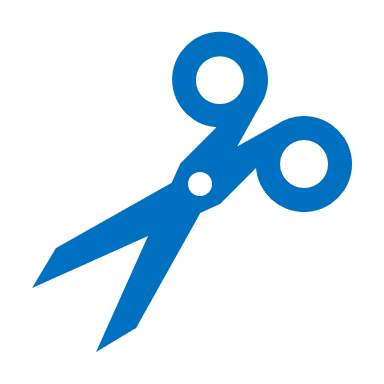 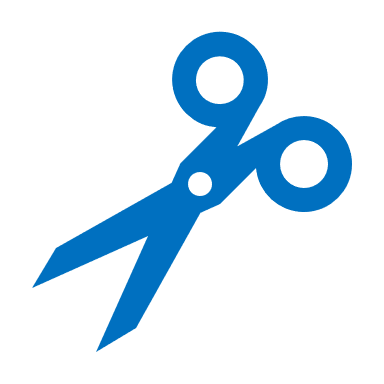 Om dette eksempeldokumentetDette dokumentet er et eksempel på hvordan bilag til DFØs standardavtale for innovasjonspartnerskap kan se ut på tidspunktet for publisering av konkurransen. Innholdet er en blanding av tekst inspirert av tidligere publiserte konkurranser og oppkonstruert tekst. Teksten i bilagene beskriver derfor ikke gjennomgående samme type produkt eller tjeneste som etterlyses i den tenkte anskaffelsen, men er formulert for å gi hensiktsmessig eksempeltekst på flest mulig av bilagenes avtalepunkter. Dokumentet skal kun brukes til veiledning og inspirasjon og skal ikke benyttes som utgangspunkt for utfylling av bilag i et faktisk prosjekt. Til dette formålet har DFØ utarbeidet en egen bilagsmal.InnholdsfortegnelseVeiledning til utfylling av bilag til avtalen om innovasjonspartnerskap:	3Bilag 1: Oppdragsgivers behovsbeskrivelse og krav	4Bilag 2: Partnerens løsningsbeskrivelse	8Bilag 3: Oppdragsgivers tekniske plattform	13Bilag 4: Fremdriftsplan	16Bilag 5: Testing og godkjenning	18Bilag 6: Administrative bestemmelser	21Bilag 7: Samlet pris og prisbestemmelser	24Bilag 8: Endringer til avtalen før avtaleinngåelse	29Bilag 9: Endringer til avtalen etter avtaleinngåelse	30Bilag 10: Lisensbetingelser for standardprogramvare og fri programvare	31Bilag 11: Avtalevilkår for kjøp – opsjon	32Veiledning i bruk av dette eksempeldokumentetDette dokumentet er utformet slik det kunne vært utformet av en oppdragsgiver ved publisering av en konkurranse om innovasjonspartnerskap. Eksempeldokumentet er ikke en anbefaling eller konklusjon på riktig eller nødvendig beskrivelser for hvert av bilagene, men en illustrasjon av type beskrivelser og innhold som kan inngå. For dette eksempeldokumentet har vi valgt å kalle oppdragsgiver for Helseforetak X. Eksempelteksten er imidlertid hentet fra ulike kilder, for å få et eksempeldokument som dekker flest mulig av avtalepunktene i bilagsmalen. Dette er valgt for å illustrere spesifikt innhold til de ulike delene av bilagsmalen framfor å lage et inntrykk av at all tekst er fra én og samme anskaffelse. Eksempelteksten fra oppdragsgiver i den tenkte konkurransen er markert:Eksempeltekst (blå tekst)Overordnet veiledning for hvert av bilagene framkommer på samme måte som informasjonsboksen du nå leser:Veiledning  (tekst i kursiv med blå stiplet ramme)Du vil i tillegg finne veiledning knyttet til spesifikt innhold i hvert bilag i dokumentmargen. Felter hvor det ville vært forventet at en leverandør skulle fylt ut tekst som del av sin tilbudsbesvarelse er markert med:[partner fyller inn som del av sitt tilbud] Veiledningstekst til oppdragsgiver slik du finner den i DFØs bilagsmal er fjernet, men anbefalt veiledning til leverandørers bruk av bilagene til utforming av tilbud er beholdt.Øvrig tekst i dokumentet (sort) er forslag til standard avtaletekst i bilagene slik den også framkommer i DFØs bilagsmal. Begrepene som brukes om kontraktspartene er «Oppdragsgiver» (kunde) og «Partner» (leverandør). Melding om eventuell feil, uklarheter eller øvrige innspill vedrørende veiledningen bes rettet til: johan.englund@dfo.no.Veiledning til utfylling av bilag til avtalen om innovasjonspartnerskap:Bilag 1 	er fylt ut av Oppdragsgiver og skal ikke fylles ut eller endres av partnerBilag 2 	skal fylles ut av partnerBilag 3 	er fylt ut av Oppdragsgiver og skal ikke fylles ut eller endres av partnerBilag 4 	er delvis fylt ut av Oppdragsgiver og skal fylles ut av partner i henhold til anvisningene i bilagetBilag 5 	er delvis fylt ut av Oppdragsgiver og skal fylles ut av partner i henhold til anvisningene i bilagetBilag 6 	er delvis fylt ut av Oppdragsgiver og skal fylles ut av partner i henhold til anvisningene i bilagetBilag 7 	er delvis fylt ut av Oppdragsgiver og skal fylles ut av partner i henhold til anvisningene i bilagetBilag 8 	fylles ut av Oppdragsgiveren og/eller partner ved behovBilag 9 	fylles ut av partene etter avtaleinngåelse ved leveranseendringerBilag 10 	fylles ut av partner etter anvisningene i bilagetBilag 11 	er fylt ut av Oppdragsgiver og skal ikke fylles ut eller endres av partnerTilbudsbesvarelsen skal som hovedregel fylles inn direkte i det aktuelle bilaget, under det relevante punktet, for å øke lesbarheten for oppdragsgiver og å sikre at evalueringen gjøres på riktig grunnlag. Dersom dette ikke er mulig, skal relevant informasjon legges i vedlegg med tydelig henvisning. Det er partners ansvar å sikre tydelig henvisning til og navngivning til eventuelle vedlegg.Bilag 1: Oppdragsgivers behovsbeskrivelse og kravBehovsbeskrivelseInnledning  Helseforetak X leverer løsninger til mennesker i alle livets faser. Vi forvalter systemer til velferdssamfunnet med visjonen «sunnhet gjennom hele livet». Helseforetak X er en stor organisasjon som har gjennomgått mange endringer de siste årene. I tillegg til en økt digitaliseringstakt har vi også beveget oss fra prosjekt til produkt. Vi har bygget opp kompetanse på produktutvikling med team som jobber smidig, autonomt og tverrfaglig. Med svært høy innsats på brukerinvolvering jobber vi kontinuerlig med innsiktsarbeid og brukertesting for både å forstå og verifisere. Dessverre mangler vi et egnet verktøy å støtte oss på for å sikre god samskapning med brukerne våre. Vi tenker på brukerinvolvering som en grunnleggende faktor for å lykkes med vårt samfunnsoppdrag. Problem / utfordring Dagens situasjon bærer preg av at vi mangler verktøy for brukertesting og innsiktsarbeid. Dette resulterer i tidkrevende manuelle prosesser, ulik praksis og usikkerhet. Små oppgaver blir til store hindringer. Fart og flyt bremses av menneskelige flaskehalser. Manglende kunnskap om brukernære forhold kan gi uheldige utslag i veivalg og kvalitet. Dette igjen kan gi konsekvenser for brukerne våre.For å bøte på dette forsøker vi å brukerteste løsninger, men selv de enkleste brukertester er ressurs- tidkrevende og kostbart, fra rekruttering, samtykke og selve testen til analyse, oppsummering og deling. Samtlige deler framstår som lite forutsigbart og med svært varierende grad av tillit til validiteten i resultatet.Forbedret systemstøtte kan adressere dette. Utfordringen vår er at vi ikke finner den systemstøtten vi trenger som innfrir krav til personvern, datalagring og sikkerhet, universell utforming, norsk språk eller videoplattform. Resultat uten brukertesting kan være at en bruker ikke finner ytelser hun/han har krav på. Samfunnskostnaden på det er mye høyere enn den økonomiske kostnaden selve ytelsen måles i. Ønsket resultat/effekt  Vi har behov for et brukertestverktøy. Et verktøy som lar oss rekruttere respondenter, gjennomføre tester og bearbeide resultatene i etterkant. I forkant av denne utlysningen var vi i gang med å teste en rekke verktøy, men er nå uten aktuelle verktøy som tilfredsstiller kriteriene våre. Og dette er vi ikke alene om verken i offentlig eller privat sektor. Hyppigere og raskere brukertester hos samtlige team som leverer løsninger mot borgere, arbeidsgivere, samhandlere og saksbehandlere (internt ansatte) At produktteamene får et bedre beslutningsgrunnlag At innbyggerne (og øvrige målgrupper) opplever Helseforetak X som inkluderende, transparent og aktivt lyttende En enkel og brukervennlig digital løsning som identifiserer, rekrutterer, kvalifiserer og honorerer brukere på en forsvarlig måte, tilpasset offentlig sektors krav om personvern, datalagring og sikkerhet, universell utforming, norsk språk og testform (video, intervju, osv.) Behovet  Vi ønsker en løsning som gjør det enkelt å rekruttere testdeltakere i og utenfor behandlingsløp. Selve testene utfører vi utenom løsningen med andre verktøy. Løsningen må håndtere nødvendige samtykker for oppdraget med å være respondent. Videre ønsker vi at løsningen gjør det enkelt å kompensere respondentene som deltar på ulike måter. Vi tenker oss en teknisk løsning som kan publiseres på egne nettsider, og våre andre digitale flater der vi kan få tak i respondenter. Gjerne en selvbetjent løsning som lar respondentene registrere seg og opprette en «bruker» med relevante generelle demografiske data. Her må personvern og GDPR tas høyde for. Brukeren skal ha innsyn i data registrert med mulighet for enkel endring og sletting. Løsningen må legge til rette for at vi, i tillegg til generelle demografiske kriterier, også kan velge ut respondenter etter spesielle kriterier. Formålet med funksjonen er å velge ut representative kandidater til de ulike testene. Når vi rekrutterer respondenter gjennom løsningen bør vi kunne se og eventuelt sortere på hvor mange tester respondenten har deltatt på, når respondenten sist deltok, osv. Formålet er nok en gang å sørge for reliabilitet og validitet i testgruppen. Respondenter pleier å kompenseres for sin deltakelse i tester. Tradisjonelt har dette vært gavekort. Vi utforsker gjerne alternativer. Vi ønsker at belønning inngår i løsningen for bruker (f.eks. aktiveres etter at en test er gjennomført). Vi vil trenge en løsning for hvordan en respondent overføres fra å ha registrert seg, til en konkret test vi ønsker deltakere inn til – uavhengig av hvilken plattform selve testen kjøres på. Behovsmatrisen  Minstekrav til løsningen Løsningen/tjenesten skal være innovativ og ikke være tilgjengelig i markedet i dag. Det skal være en ny løsning/tjeneste som utvikles eller eksisterende løsning som tilpasses et nytt bruksområde.Løsningen må kunne håndtere minimum 3500 unike brukere hvert år. Løsning skal kunne integreres med våre nettsider, og våre andre digitale flater der vi kan få tak i respondenter og håndtere alle større nettlesere.Løsning må kunne overføre en respondent fra plattformen der vedkommende har registrert seg, til en konkret test vi ønsker deltakere inn til – uavhengig av hvilken plattform selve testen kjøres på. Løsningen må oppfylle krav om universell utforming. 	Øvrige krav til løsningen følger av resterende punkter i dette bilag.Punkter i avtalen som skal fylles ut eller kan endres i bilag 1Avtalens punkt 1.1 Avtalens omfangOppdragsgivere for gjennomføring av avtale om innovasjonspartnerskap er Helseforetak X. X vil utvikle løsningen sammen med Partneren og vil ha opsjon på kjøp av ferdig løsning. En utviklet løsning må stå ferdig til godkjenning senest xx.xx.20xx. Det er satt av XX kroner som vederlag til Partner i utviklingsfasen. Beløpet betales i vederlag knyttet til milepæler som avtales ved oppstart av partnerskapet detaljert framdrifts- og milepælsplan bilag 4, samt beskrivelser bilag 7. Ansvarsfordelingen mellom partene vil bli nærmere avklart før kontraktsinngåelse. Behovsbeskrivelsen framgår av dette bilaget og eventuelle vedlegg.Avtalens punkt 2.5 Fase 4: Anskaffelse av løsningenOppdragsgiver har opsjon på kjøp av utviklet løsning i tråd med detaljene som framgår av bilag 11 og maksimumspris av bilag 7. Avtalens punkt 9.1 Eksterne rettslige krav og tiltak genereltFølgende rettslige og partsspesifikke krav har relevans for inngåelse og gjennomføring av denne Avtalen: Eksterne rettslige kravAvtalens punkt 9.2 InformasjonssikkerhetLøsningen/tjenesten skal harmonere med følgende normer og bransjestandarder for informasjonssikkerhet: InformasjonssikkerhetAvtalens punkt 9.3 PersonopplysningerDet skal inngås databehandleravtaler mellom Partner og Oppdragsgiver. Databehandleravtalen skal ta utgangspunkt i Oppdragsgivers mal (se vedlegg X), og skal godkjennes av Dataansvarlig.Løsningen skal harmonere med de krav som følger av det til enhver tid gjeldende regelverk for personvern og regler om behandling av personopplysninger i helse- og velferdssektoren. For mer informasjon om personvernregler:https://www.datatilsynet.no/personvern-pa-ulike-omrader/forskning-helse-og-velferd/helse-og-forskningsprosjekter/https://www.eksempelside.personvern.no	Bilag 2: Partnerens løsningsbeskrivelseVeiledningen beholdes ved utlysning, fjernes på tidspunkt for kontraktsignering. Partner skal her i bilag 2 beskrive sin løsning. Løsningsbeskrivelsen er en sentral del av tilbudet. Løsningsbeskrivelsen må være utformet i tråd med oppdragsgivers behovsbeskrivelse og krav som inngår i bilag 1. I tillegg må relevante punkter nedenfor fylles ut. Hvis det etter partners mening er åpenbare feil eller uklarheter i Oppdragsgivers behovsbeskrivelse og krav, skal partner påpeke dette som del av sin løsningsbeskrivelse som følger av dette bilaget. Dersom partner ikke følger oppdragsgivers anvisning vil det kunne føre til avvisning av tilbudet.Det anbefales også at minstekrav til løsningen, samt krav til informasjonssikkerhet, personvern med mer, i den grad det framgår av bilag 1, gjentas som egne punkter i dette bilaget, slik at partner inkluderer dette i sin løsningsbeskrivelse. Det må vurderes i hvert enkelt tilfelle hvorvidt kravene kun skal kvitteres ut (gjerne i en tabell), beskrives som del av løsningsforslaget, eller fylles ut av oppdragsgiver og partner i fellesskap før kontraktsignering. Hva som er hensiktsmessig vil blant annet avhenge av partners forutsetning for å inkludere informasjon om dette på tilbudstidspunktet, eller hvor kritisk det er for oppdragsgiver i vurderingen av tilbudene. Partnerens løsningsbeskrivelse på Oppdragsgivers behovsbeskrivelse i bilag 1Konsept [partner fyller inn som del av sitt tilbud]LøsningsbeskrivelseB01 	Administrativ forenkling Beskriv hvordan løsningen gjør det enkelt å rekruttere, administrere og honorere respondenter til brukertester, sammenlignet med dagens praksis.[partner fyller inn som del av sitt tilbud]B02 	SelvbetjeningBeskriv hvordan løsningen lar respondenter registrere, opprette, håndtere, endre og slette sin egen brukerprofil. [partner fyller inn som del av sitt tilbud]B03 	Motivasjon Beskriv hvordan løsningen som gjør det enkelt og motiverende å delta på brukertester for respondentene og hvor lett det er å melde seg til testtjeneste, samt hvordan løsningen kommuniserer at respondenter enkelt kan se, endre og slette personopplysninger.[partner fyller inn som del av sitt tilbud]B04 Personvern Beskriv hvordan løsningen som innhenter og behandler nødvendige samtykker og i hvilken grad innhenting av samtykker er automatisert gjennom løsningen (se også eget punkt i dette bilag for avtalens punkt 9.3). [partner fyller inn som del av sitt tilbud]B05 Seleksjon Beskriv hvordan løsningen som gjør det mulig å velge ut respondenter etter generelle demografiske variabler OG spesielle kriterier som er spesifikke for hver enkelt test [partner fyller inn som del av sitt tilbud]B06 	Seleksjon Beskriv hvordan løsningen gir oversikt over testfrekvens, siste test osv. og i hvordan det er mulig å få oversikt over og velge ut respondenter etter deltakelse på tester som sikrer høy deltagelse og svarprosent.[partner fyller inn som del av sitt tilbud]B07 	Brukervennlighet Beskriv hvordan den tekniske løsningen er optimalisert for mobil, nettbrett og PC [partner fyller inn som del av sitt tilbud]B08 	Plattform-uavhengighetBeskriv hvordan løsningen kan rekruttere til ulike testformer (video, spørreundersøkelse, intervju osv.).[partner fyller inn som del av sitt tilbud]Beskrivelse av utviklingsløpetFase 1[partner fyller inn som del av sitt tilbud]Fase 2[partner fyller inn som del av sitt tilbud]Fase 3[partner fyller inn som del av sitt tilbud]Minstekrav til den tilbudte løsningen/tjenestenLøsningen/tjenesten som skal utvikles gjennom innovasjonspartnerskapet skal oppfylle følgende minstekrav: Åpenbare feil, mangler eller uklarheter i oppdragsgivers behovsbeskrivelse (bilag 1): Partnerens svar: [partner fyller inn som del av sitt tilbud]Punkter i avtalen som skal fylles ut eller kan endres i bilag 2Avtalens punkt 5.1 Partnerens ansvar for sine ytelserBehov for oppgradering av Oppdragsgivers tekniske plattform:Partnerens svar: [partner fyller inn som del av sitt tilbud]Standardprogramvare som er omfattet av leveransen som må leveres under standard lisensbetingelser og avtalevilkår:Partnerens svar: [partner fyller inn som del av sitt tilbud]Avvik mellom lisensbetingelsenes bestemmelser om disposisjonsrett og denne avtalens bestemmelser om disposisjonsrett: Partnerens svar: [partner fyller inn som del av sitt tilbud]Avtalens punkt 6.1 Oppdragsgiverens ansvar og medvirkningBehov for oppgradering av Oppdragsgivers tekniske plattform og fysiske infrastruktur, jf. bilag 3 med krav til medvirkning fra Oppdragsgiveren, jf. frister i bilag 4.Partnerens svar: [partner fyller inn som del av sitt tilbud]Avtalens punkt 9.1 Eksterne rettslige krav og tiltak genereltPartners beskrivelse av hvordan løsningen ivaretar Oppdragsgivers eventuelle rettslige eller partsspesifikke krav:Eksterne rettslige kravAvtalens punkt 9.2 InformasjonssikkerhetInformasjonssikkerhetAvtalens punkt 9.3 PersonopplysningerDet skal inngås databehandleravtaler mellom Partner og Oppdragsgiver. Databehandleravtalen skal ta utgangspunkt i Oppdragsgivers mal (se vedlegg X), og skal godkjennes av Dataansvarlig.Løsningen skal harmonere med de krav som følger av det til enhver tid gjeldende regelverk for personvern og regler om behandling av personopplysninger i helse- og velferdssektoren. Avtalens punkt 10.3.1 Generelt om fri ProgramvarePartneren bes fylle ut navn på fri programvare som benyttes i leveransen:Kopi av lisensbetingelser som gjelder for den aktuelle frie Programvare vedlegges bilag 10.  Avtalens punkt 10.3.4 Virkninger av videredistribusjon av fri Programvare Partneren bes beskrive om det er andre deler av leveransen som vil bli omfattet av vilkårene i en fri programvarelisens.Partnerens svar: [partner fyller inn som del av sitt tilbud]Avtalens punkt 10.3.5 Partnerens ansvar for rettsmangler ved fri programvarePartneren bes om å fylle ut dersom det er programvare som krenker eller av noen hevdes å krenke tredjeparts opphavsret.Partnerens svar: [partner fyller inn som del av sitt tilbud]Avtalens punkt 10.3.6 Oppdragsgivers ansvar ved krav om bruk av fri programvarePartneren bes om å fylle ut dersom det er programvare som er uegnet til å oppfylle Oppdragsgivers krav.Partnerens svar: [partner fyller inn som del av sitt tilbud]Bilag 3: Oppdragsgivers tekniske plattform Veiledningen fjernes før kontraktsigneringHer skal Oppdragsgiver beskrive sin nåværende tekniske- og fysiske plattform. Dette er alle fysiske og tekniske rammer og forutsetninger som gjøres tilgjengelig for partneren i utviklingen og som utviklingsløpet vil skje innenfor, og som den endelige løsningen skal fungerer innenfor/ være integrert med. Det kan for eksempel være fysiske begrensninger eller IT-plattformer som Partneren må forholde seg til under utvikling av løsning. Beskrivelsene utgjør en sentral forutsetning for partners utarbeidelse av løsningsforslag (bilag 2), framdriftsplan (bilag 4), testing og godkjenning (bilag 5) og prissetting (bilag 7). Bilaget er fylt ut av oppdragsgiver og skal ikke fylles ut eller endres av partner.I den grad fysisk infrastruktur er viktig burde det vurderes fysiske tilbudsbefaringer for å gi interesserte leverandører muligheten til å få en bedre forståelser av fysiske muligheter og begrensninger. Dette bilaget inneholder kun beskrivelser. Relevante styrende dokumenter i Oppdragsgivers virksomhet, som etatsstandarder, arkitekturbeskrivelser og liknende er beskrevet vedlegg. Punkter i avtalen som skal fylles ut eller kan endres i bilag 3Avtalens punkt 1.1 Avtalens omfangOppdragsgivers tekniske styringssystem / plattformFølgende oversikt viser de klienter og servere som er i bruk hos oppdragsgiver:Systemlandskap hos OppdragsgiverFølgende systemer vurderes relevante for gjennom innovasjonspartnerskapet og for senere implementering av den utviklede løsningen.DIPSDIPS er det sentrale elektroniske pasientjournal- og pasientadministrative systemet (PAS/EPJ) som benyttes ved Sykehuset. PAS/EPJ-systemet benyttes som standard av alle foretakene i landet. All administrasjon av pasientenes timer, helsepersonells timebøker, pasientoversikter, pasientopplysninger med mer forvaltes i DIPS. Den elektroniske pasientjournalen understøtter ulike arbeidsprosesser i behandling og pleie. DIPS er også mastersystem for en rekke informasjonselementer som benyttes på tvers av systemporteføljen, og systemet høster mye data fra andre fagspesifikke støttesystemer. Ressurs- og prosesstyring med meldingsvarsler (RPSM)Løsningen består av elektroniske tavler og meldingsvarsler-applikasjon og er et ressurs- og prosesstyringsverktøy. Det er et program som skal understøtte arbeidsprosesser i sykehuset, forenkle koordinering og logistikk samt tilrettelegge for samarbeid på tvers av faggrupper og seksjoner. Løsningen består blant annet av elektroniske pasienttavler som samler informasjon fra andre kliniske systemer som for eksempel pasientjournal, lab og røntgen-systemene. I tillegg bruker medarbeiderne i sykehuset Imatis mobilix-app på smarttelefoner for bl.a. å motta pasientsignaler og varsler fra ulik medisinsk teknisk utstyr, tekniske alarmer fra bygg og for å komme i kontakt med rett person eller funksjon (personlig pålogging og ansvarligroller).Pasienter bruker løsningen ved selvinnsjekk til poliklinikk, bildediagnostikk og blodprøvetaking.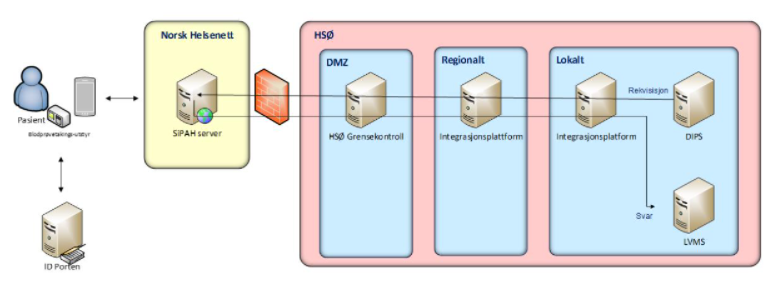 Vedlegg til bilag 3:· Bilag 3A Kundens tekniske plattform HSØ· Bilag 3B Standard infrastruktur HSØ V. 1.01· Bilag 3C Integrasjon 1-0· Bilag 3D Identitet og tilgangsstyring· Bilag 3E HSØ ArkitekturprinsipperBeskrivelse av fysisk infrastruktur For gjennomføring av kontrakten gjøres følgende fysiske infrastruktur tilgjengelig av Oppdragsgiver. Under utvikling av løsning må Partneren forholde seg til begrensninger og muligheter dette medfører.Eksterne brukere til test av løsningen rekrutteres gjennom nettside i avtalte tidsrom og omfang etter avtale med oppdragsgiver. Disse logges med epostadresse for dybdeintervjuer. Bilag 4: Fremdriftsplan Veiledningen slettes før kontraktsigneringHer inntas prosjekt- og milepælsplan for gjennomføring av innovasjonspartnerskapet. Bilaget er delvis fylt ut av Oppdragsgiver og skal fylles ut av partner i henhold til anvisningene i bilaget. Med utgangspunkt i rammene gitt under skal partner spesifisere en overordnet fremdrifts- og milepælsplan med i overenstemmelse med metoden beskrevet i bilag 2. Partners forslag til overordnet fremdrifts- og milepælsplan skal svare ut avtalens punkt 2.1 og dette bilaget. Planen må synliggjøre de reelle datoene for den planlagte fremdriften. Krav til medvirkning fra oppdragsgiver i gjennomføringen av partnerskapet skal framgå av planen, men organisering av prosjektet og administrative rutiner for avtaleforholdet og samarbeidet mellom partene skal beskrives i bilag 6. Detaljert framdriftsplan for utviklingsfasen skal etableres etter kontraktsinngåelse innenfor rammene av prosjekt og milepælsplanen, jf avtalens punkt 2.1. Punkter i avtalen som skal fylles ut eller kan endres i bilag 4Avtalens punkt 2.1. Forberedelser og organiseringInnovasjonspartnerskapet er planlagt gjennomført i løpet av 16 måneder, maksimalt 20 måneder, med oppstart senest 5. februar 20XX. Det vil si at det skal gå maksimalt 20 måneder fra avtaleinngåelse og frem til leveransen er godkjent. Partneren skal utarbeide en overordnet prosjekt- og milepælsplan for gjennomføring av innovasjonspartnerskapet med beskrivelse av faser og delmål. Planen skal ta utgangspunkt i de forskjellige fasene som fremkommer i avtalens punkt  2 og partners utviklingsmetode beskrevet i bilag 2.Partnerens besvarelse overordnet fremdrifts- og milepælsplan:  [partner fyller inn som del av sitt tilbud]Etter avtaleinngåelse skal Oppdragsgiver og Partner lage en detaljert fremdriftsplan for gjennomføringen av innovasjonspartnerskapet innenfor rammen av den overordnede prosjekt- og milepælsplanen, og bli enige om kriterier for oppfyllelse av delmål for fasene. Krav til medvirkning fra Oppdragsgiver i gjennomføringen av innovasjonspartnerskapet skal fremgå av fremdriftsplanen. Den detaljerte fremdriftsplanen skal angis i bilag 9 som et nytt et vedlegg til bilag 4.Avtalens punkt 2.2.2 Gjennomføring av en DelleveranseUtviklingsfasen (Fase 1) deles opp i delleveranser. Oppdragsgiver og Partneren skal i fellesskap utarbeide en detaljplan som beskriver hvordan delleveransen skal gjennomføres, tidsfrister, mål og hvordan verifisering av at behov og krav som følger av bilag 1 er tilfredsstilt. Detaljplanene legges som vedlegg til dette bilaget. Vedlegg til bilag 4Vedlegg 1 - Detaljert framdriftsplan. – Legges til etter oppstartVedlegg 2 – Detaljplaner delleveranser – Legges til etter oppstart. Bilag 5: Testing og godkjenningVeiledningen fjernes før kontraktsigneringDette bilag 5 er delvis fylt ut av oppdragsgiver og skal fylles ut av partner i henhold til anvisningene i bilaget. Oppdragsgiver skal utarbeide en plan for test av løsningen, jf punkt 2.4 i avtalen. Testen er ment å verifisere at kravene til funksjon og behov i bilag 1 er oppfylt. Partner skal stille eventuelle testplaner og annet testmateriell som han har utarbeidet til bruk i egen testing til rådighet for Oppdragsgiver slik at Oppdragsgiver kan benytte dem i planleggingen og gjennomføringen av sin test. Feildefinisjoner og kriterier for å godta løsningen skal fremgå her. Det bør defineres ulike nivåer som kritisk, alvorlig, og mindre alvorlig feil, med tilhørende sanksjoner/ konsekvenser for hver av disse. Eksempler på hvordan dette er gjort er tilgjengelig i eksempeldokumentet som du finner på samme side på anskaffelser.no som denne malen. Dette bilaget omfatter kun oppdragsgivers akseptansetest  jf. Avtalens punkt 2.4. Fase 3. Øvrige beskrivelser av metodikk, testregime eller framdrift i alle de ulike fasene, herunder hvilke testnivåer som planlegges gjennomløpt i de ulike fasene, skal framgå av bilag 2 og bilag 4. Øvrige detaljering under disse punktene finner sted i samarbeid med oppdragsgiver etter oppstart av partnerskapet. Punkter i avtalen som skal fylles ut eller kan endres i bilag 5Avtalens punkt 2.4 Fase 3 oppdragsgivers test og godkjenning av løsningenOppdragsgivers plan for test av løsningen utarbeides etter avtaleinngåelse. Planen for og gjennomføring av test i fase 3, skal ta utgangspunkt i følgende funksjonelle og tekniske egenskaper:FunksjonstestingStresstestingVolum og kapasitetKompatibilitetstestIntegrasjoner og sikkerhetAnvendbarhetstestOppdragsgiver legger til grunn følgende definisjoner av feil i henhold til organisasjonens overordnede teststrategi:	Krav for å få godkjent/akseptert testene vil avtales mellom partene og gjengis i avtalen før avtaleinngåelse. Følgende er kriterier normalt brukt av Helseforetak X:I utgangspunktet skal alle planlagte tester være gjennomført.Krav til dekningsgrad skal være innfridd.Alle observerte feil er dokumentert.Gjenstående antall alvorlige avvik eller små avvik skal være akseptert eller i henhold til kontrakt som er gjengitt i testplan.Retteplan er utarbeidet for utestående feil.Minimumsverdier for oppdragsgivers godkjenning av test:0 A- feilMaks 3 B- feil, med plan for feilrettingMaks 10 C- feil, med plan for feilrettingOppdragsgiver kan ikke nekte å godkjenne løsningen dersom de påpekte feil er uvesentlige for Oppdragsgivers bruk. A- og B-feil anses hver for seg som vesentlige med unntak av B-feil som ikke er vesentlige for Oppdragsgivers mulighet til ordinær bruk mens feilretting pågår. C- feil anses som uvesentlige, hvis ikke flere C-feil samlet sett medfører at godkjennelse vil være klart urimelig. For øvrig vises det til avtalens punkt 2.4.Beskrivelse av oppgaver og plikterFølgende roller og ansvar, samt behov for medvirkning av Partner, herunder omfang og kompetanse ligger til grunn for oppdragsgivers test og godkjenning av løsningen:Roller og ansvar er beskrevet i den enkelte testplan. Roller som, innenfor sitt ansvarsområde, må ha signert testdokumentet før testprosjektet er godkjent er: •	Prosjektleder partnerskapet•	Testleder (funksjonell og/eller teknisk)•	Testkoordinator•	Testmiljø - Driftsansvarlig•	BrukerrepresentantBemanningsbehov defineres i testplanen for hvert prosjekt. Det er behov for funksjonell opplæring av alle testere før testbetingelser, testscenarier etableres og test gjennomføres. I funksjonell akseptansetesten, systemintegrasjonstesten og systemtesten vil sluttbrukere bli benyttet til test av systemet. Som sluttbrukere menes personell fra •	Helseforetaket•	Forvaltningsorganisasjonen•	Support/Brukerstøtte Det vil bli oppført opplæring i: •	Generelt testarbeid (fokus for testarbeid, holdninger, etc) •	Testverktøyet/testprosedyrer  •	Bruk av feilregistreringsverktøyPartner skal stille eventuelle testplaner og annet testmateriell som han har utarbeidet til bruk i egen testing til rådighet for Oppdragsgiver slik at Oppdragsgiver vederlagsfritt kan benytte dem i planleggingen og gjennomføringen av sin test.Dersom Partneren mener det er behov for endringer av oppgaver og plikter i lys av bilag 2 så skal dette framgå her. Partnerens besvarelse: [partner fyller inn som del av sitt tilbud]Bilag 6: Administrative bestemmelserVeiledningen fjernes før kontraktsigneringBilaget er delvis fylt ut av oppdragsgiver og skal fylles ut av partner i henhold til anvisningene i bilaget. Det skal beskrive organisering av innovasjonspartnerskapet, herunder angivelse av roller, ansvar og myndighet, samt hvem som er definert som nøkkelpersonell. I tillegg skal involvering av interessenter, samt samarbeids- og kommunikasjonsform mellom Partner og Oppdragsgiver beskrives. Punkter i avtalen som skal fylles ut eller kan endres i bilag 6Avtalens punkt 1.4 Partenes representanterFølgende personer er bemyndigede representanter for Partneren for denne avtalen:Følgende personer er bemyndigede representanter for Oppdragsgiver for denne avtalen:Ved behov for utskifting av bemyndiget representant skal dette meldes den andre parten så raskt som mulig.Avtalens punkt 2.1 Forberedelser og organiseringPartneren må beskrive forventninger til prosjektorganisering, definisjon av roller, ansvar og fullmakter, styringsdokumenter, rapportering og kommunikasjon her. Partneren bes merke seg at dette punkt vil kunne være gjenstand for forhandling. Oppdragsgivers styringsrutiner for prosjekter er vedlagt dette bilaget. Partnerens besvarelse: [partner fyller inn som del av sitt tilbud]Før kontrakt signeres skal punktet spesifiseres.Avtalens punkt 5.2 Krav til partnerens ressurser og kompetansePartnerens nøkkelpersonell:Avtalens punkt 5.3 Bruk av underleverandørPartnerens godkjente underleverandører:Avtalens punkt 5.5 Lønns- og arbeidsvilkårPartner plikter å framlegge egenerklæring om at lønns- og arbeidsvilkår vil være i tråd med aktuell tariffavtale for løsningen som presenteres, innen tilbudsfrist. Dokumentasjon, samt en tredjepartserklæring om at det er samsvar mellom aktuell tariffavtale og for oppfyllelse av Leverandørens og eventuelle underleverandørers forpliktelser, må framlegges senest ved oppstart av prosjektet. Partnerens besvarelse: [partner fyller inn som del av sitt tilbud]Avtalens punkt 6.2 Oppdragsgivers bruk av tredjepartOppdragsgiver legger til grunn at kontrakten skal gjennomføres i samarbeid AS Forskningsservice som beskrevet i vedlegg X til dette bilaget. Vederlag i denne forbindelse inngår i forhandlingene og er redegjort for i bilag 7. Partneren beskriver her hvis samarbeidet slik beskrevet i vedlegg X er en vesentlig ulempe for forhold til eksisterende underleverandører eller øvrige forretningsforbindelser. Partnerens besvarelse: [partner fyller inn som del av sitt tilbud]Avtalens punkt 7.1 MøterFrist for innkallelse til møter for drøfting av avtaleforholdet og måten avtaleforholdet blir gjennomført på:Avtalens frist på tre dager følger slik det framgår av avtalens punkt 7.1. Øvrige rutiner spesifiseres før kontraktsignering. Avtalens punkt 7.4 SkriftlighetAlle varsler, krav eller andre meddelelser knyttet til denne avtalen skal gis skriftlig til den postadressen eller elektroniske adressen som er oppgitt på avtalens forside. Avtalens punkt 16.3 Uavhengig ekspertUavhengig ekspert valgt av partene:Bilag 7: Samlet pris og prisbestemmelserVeiledningen fjernes før kontraksigneringBilaget er delvis fylt ut av Oppdragsgiver og skal fylles ut av partner i henhold til anvisningene. Alle priser og nærmere betingelser for det vederlaget Oppdragsgiver skal betale for Partnerens ytelser skal fremgå her i bilag 7. Oppdragsgiver må tenke gjennom hvilke prisformat (timepris, enhetspris, fastpris, målpris mv.) partner skal basere sitt tilbud på, og lage maler for dette i bilag 7. Eventuelle spesielle betalingsordninger, rabatter, forskudd, delbetaling og avvikende betalingstidspunkt skal også fremgå. Partner skal fylle ut tabell for delbetalinger i bilag 7, merk at denne anbefales å være gjenstand for forhandlinger.Utviklet løsning kan kun anskaffes hvis den oppfyller avtalte krav til ytelse og er innenfor maksimumskostnad  – En øvre kostnadsramme for kjøp av endelig løsning. Maksimumskostnadene omfatter både oppdragsgiver og følgevirksomheter. Det må også framgå om det legges opp til ulike prismodeller eller satser for oppdragsgiver og eventuelle følgevirksomheter. Maksimumskostnad for kjøp av endelig løsning må ikke forveksles med totalpris for utvikling av løsning som omtales under med referanse til avtalens punkt 8.1 Vederlag. Punkter i avtalen som skal fylles ut eller kan endres i bilag 7Avtalens punkt 5.1 Partnerens ansvar for sine ytelserPartneren har ansvar for at leveransen den samlede leveransen dekker funksjoner og krav som er spesifisert i avtalen (bilag 1). Hvis leveransen avviker fra det som er avtalt, er det Partnerens ansvar å avhjelpe avviket slik at leveransen er i overensstemmelse med det som er avtalt.Følgende øvre økonomiske ramme for Partnerens plikt til å utarbeide midlertidige løsninger som dekker feil i standardprogramvare er avtalt:[fylles inn før kontraktsignering]Avtalens punkt 5.4 Samarbeid med tredjepartVederlag for bistand i henhold til avtalens punkt 5.4 er inkludert i vederlaget i henhold til avtalens punkt 8.1 og spesifiseringen nedenfor.Avtalens punkt 8.1 VederlagPris på utvikling av løsningAlle priser og nærmere betingelser for det vederlaget Oppdragsgiver skal betale for Partnerens ytelser skal fremkomme her. Partneren må oppgi en pris per fase i utviklingen, som til sammen utgjør totalpris for oppdraget. Med «oppdraget» menes fase 1 til og med fase 3 i partnerskapet. Partneren må synliggjøre hvordan totalprisen er bygget opp ved å spesifisere de ulike elementene prisen består av. Totalprisen kan ikke overstige 8 MNOK inkl. mva.Totalprisen må inkludere alle kostnader Partneren vil ha knyttet til gjennomføringen av partnerskapet (hvis nødvendig, legg til flere rader i tabellen under).Pris for utviklingsfasene (fase 1-3)Partneren skal fylle ut tabell for priselementer/enhetspriser og totalpris i tabell under. BetalingsplanFølgende plan med fordeling av betaling i henhold til oppfyllelse av viktige milepæler. Partner vil motta vederlag underveis i Partnerskapet basert på plan. Fordeling av vederlag i betalingsplanen kan justeres i samråd med Partner før oppstart av partnerskapet. Prosjektets ramme er endelig og kan ikke justeres.  Tabell 2 – bilag 5Partneren vil motta vederlag underveis i Partnerskapet basert på plan. Kunden kan vurdere om det er grunnlag for å holde tilbake vederlaget dersom en gitt Delleveranse ikke er godkjent.Avtalens punkt 2.5 anskaffelse av løsningenOppdragsgiver har opsjon på kjøp av utviklet løsning, jf. avtalens punkt 2.5. Partneren skal særskilt prise opsjonen for kjøp av løsningen. Denne prisen skal ikke være inkludert i pris på utvikling av løsningen, ettersom Oppdragsgiver har en ensidig rett til å kjøpe løsningen etter endt Partnerskap. Oppdragsgiver vil gjennomføre avklaring av pris på kjøp av løsningen i to omganger: Før signering av avtale om innovasjonspartnerskap skal det avtales maksimumskostnad for kjøp av løsningen, inkludert drift og vedlikehold. Maksimumskostnaden omfatter også eventuelle virksomheter oppgitt i bilag 11 med rett til å benytte kjøpsopsjonen. Før eventuell utløsning av opsjon, skal Oppdragsgiver i samråd med Partneren ha mulighet til å fastsette endelig volum, pris- og prismodell,  innenfor maksimumskostnad i punkt 1.Ved prising av opsjon, skal Partneren ta utgangspunkt i at løsningen som utvikles kan tas i bruk av inntil 4000 unike brukere per år. Estimert antall brukere gjenspeiler når løsningen er fullstendig rullet ut etter 2 år. Dette er et estimat, og ikke forpliktende for Oppdragsgiver. Det er ikke forventet at 4000 brukere har samtidig bruk av løsningen.Dersom Oppdragsgiver velger å utløse opsjon for kjøp av løsningen, tas det sikte på å inngå en avtale på 2 år, med opsjon på forlengelse av avtalen med 2 år, det vil si en maksimal samlet avtaleperiode på 4 år.Fyll inn priselementer og maksimumskostnad (pris) i tabellen under:Reisetid og utlegg, herunder reise- og diettkostnader, dekkes ikke.Alle oppgitte priser skal være eksklusive merverdiavgift og i norske kroner, men inklusive alle andre kostnader som for eksempel miljøgebyr, returkostnader, emballasje, anbrekk (ompakking), bompenger, skatter, avgifter, transport egne servicebiler, service, leverings- og faktureringsomkostninger m.v.Kostnader knyttet til eventuelle forbehold skal oppgis.Partnerens besvarelse: [partner fyller inn som del av sitt tilbud]Avtalens punkt 8.2 FaktureringMangelfull faktura vil uten forvarsel bli returnert til Partneren for retting. Partneren skal sende kreditnota på faktura som er sendt i retur, og ny korrekt faktura sendes med ny betalingsfrist på 30 dager.FakturabetingelserPartnere er forpliktet til å utstede faktura elektronisk i EHF-format. Det samme gjelder hvis Partneren overdrar faktura til tredjemann for innkreving. Partner må inngå egen avtale om aksesspunkt.Fakturaadresse:Oppdragsgiver er registrert i ELMA (aksesspunkt) e-ID: 9910 : 953973768 Krav til merking av fakturaElektronisk faktura skal merkes med:Vår ref: Ola Nordmann Deres ref.: Ansvarsnummer: 1649 Avtalenummer: 2022 / 45 Prosjektnummer: PR/VD-A 8 Avtalens punkt 10.3.6 Oppdragsgiverens ansvar ved krav om bruk av fri programvareDer Partneren plikter å bistå Oppdragsgiver med å avhjelpe mangler eller rettsmangler ved fri programvare, skal følgende timespris legges til grunn: 1250 kr eks. mva. Nødvendig kompetanse og aktuelle ressurser i avhjelpe slike rettsmangler skal avtales og godkjennes av oppdragsgiver. Partneren kan kreve endring av avtalen i henhold til avtalens kapittel 3, dersom arbeidet med å avhjelpe slike mangler får konsekvenser for Partnerens øvrige forpliktelser etter avtalen.Avtalens punkt 12.6 Partners merarbeid og andre merutgifter som følge av uforutsette hendelser som ikke skyldes PartnerPartners dokumenterte merarbeid og merutgifter som følge av forsinkelser som skyldes Oppdragsgiver, eller uforutsette hendelser som ikke skyldes Partner vil dekkes etter nærmere avtale med Oppdragsgiver.Bilag 8: Endringer til avtalen før avtaleinngåelseVeiledningen slettes før kontraktsigneringBilaget fylles ut av Oppdragsgiveren og/eller partner ved behov. Endringer til den generelle avtaleteksten skal samles i bilag 8, med mindre den generelle avtaleteksten henviser slike endringer til et annet bilag.Det er mulig å gjøre ikke-vesentlige endringer til alle punkter i avtalen, også der hvor det ikke klart henvises til at endringer kan avtales. Endringene til avtaleteksten skal fremkomme her, slik at teksten i den generelle avtaleteksten forblir uendret.  Det må fremkomme klart og utvetydig hvilke bestemmelser i avtalen det er gjort endringer til.Partner bør imidlertid være oppmerksom på at forbehold og endringer i avtalen ved tilbudsinnlevering kan medføre at tilbudet blir avvist av Oppdragsgiver.Bilag 9: Endringer til avtalen etter avtaleinngåelseVeiledningen slettes før kontraktsigneringDette bilaget skal ikke fylles ut før avtaleinngåelse. Dersom Oppdragsgiver og Partneren har kommet til enighet om en endringsavtale etter avtaleinngåelse (avtaleinnhold, eventuelt endring i vederlag og endring i tidsplan), skal endringen fremkomme her.Både oppdragsgiver og partneren kan be om en endringsavtale ved behov for endringer som ikke kan håndteres gjennom omprioriteringer innenfor de avtalte rammene for avtalen. Detaljert framdriftsplan som utarbeides og avtales ved oppstart av partnerskapet skal framgå av tabellen under og legges til som vedlegg til bilag 4.  Punkter i avtalen som skal fylles ut eller kan endres i bilag 9Avtalens punkt 3.1 Rett til endringer av avtalens innhold Ved behov for ikke-vesentlige endringer som ikke kan håndteres ved å gjøre omprioriteringer innenfor rammene av avtalen skal Oppdragsgiver fremme et skriftlig forslag om endringsavtale. Endringsavtalen skal undertegnes av bemyndiget representant for partene. Endringen skal katalogføres i dette bilaget og endringsavtalen vedlegges.  Partneren skal føre en fortløpende katalog over endringene som utgjør bilag 9, og uten opphold gi Oppdragsgiver en oppdatert kopi. Hver endring skal være underskrevet av bemyndiget representant for partene.Bilag 10: Lisensbetingelser for standardprogramvare og fri programvareVeiledningen slettes før kontraktsigneringI dette bilaget tas det inn en kopi av lisensbetingelser for evt. standard programvare og fri programvare. Bilaget fylles inn av partner ved behov. I de fleste tilfeller vil lisensbetingelsene være omfattende og det anbefales kun å liste opp de aktuelle programvarene med videre henvisning til vedlegg. Dette vil være innsatsfaktorer løsningen er avhengig av for å fungere som tenkt. Disse tredjepartsløsningene skal omfattes av oppdragsgivers begrensede bruksrett. Som følger av avtalen skal Partneren påse at det ikke benyttes fri programvare med lisensbetingelser som er uforenlige med kravene til leveransen, eller som er uforenlige med lisensbetingelsene som gjelder for annen programvare som inngår i leveransen. Punkter i avtalen som skal fylles ut eller kan endres i bilag 10Avtalens punkt 5.1 Partnerens ansvar for sine ytelserKopi av  lisensbetingelsene som gjelder for standardprogramvare:Oversikt over lisensbetingelser for standardprogramvare Avtalens punkt 10.3.1 Generelt om fri programvareDersom fri programvare skal benyttes i forbindelse med leveransen, skal Partneren utarbeide en oversikt over den aktuelle frie programvare og angi dette i bilag 2. Kopi av de lisensbetingelsene som gjelder for den aktuelle frie programvare inntas i dette bilaget.  Oversikt over lisensbetingelser for fri programvare Bilag 11: Avtalevilkår for kjøp – opsjonVeiledningen slettes før kontraktsigneringI dette bilaget fremkommer kjøpsopsjon og avtalevilkår for kjøp av utviklet løsning. Bilaget fylles ut av oppdragsgiver og skal ikke fylles ut eller endres av partner. Det er en forutsetning for anskaffelse av løsningen at vilkårene og avtalt vederlag for anskaffelsen er angitt i bilaget.Det må tydelig framgå av bilag 1 om kjøp av endelig løsning er en forpliktelse eller opsjon. Så fremt maksimumspris ikke har vært evaluert under tildelingskriteriet pris/kostnad, så kan endelig pris, prismodeller og detaljering av kontraktsvilkår  avtales etter utviklingsløpet. Aktuelle kontraktsformater, og vilkårene for utløsing av opsjon må imidlertid avtales som del av kontraktsvilkårene for partnerskapet. Samtidig må løsningen oppfylle de avtalte ytelsesmålene (bilag 1) og ikke overstiger de avtalte maksimumskostnadene (bilag 7). Det er viktig for å ivareta forutberegnelighetsprinsippet i anskaffelseslovens § 4. Kontraktsformater kan for eksempel være Statens standardavtaler, NS-kontraktene for bygg og anlegg, eller tilsvarende. Prisbestemmelser for kjøp av endelig løsning følger av bilag 7.Dersom Oppdragsgiver ikke godkjenner løsningen jf. Punkt 2.4 kan ikke Oppdragsgiver utløse opsjon.  Punkter i avtalen som skal fylles ut eller kan endres i bilag 11Avtalens punkt 2.5 Anskaffelse av løsningenOppdragsgiver skal ha opsjon på kjøp av løsningen. Oppdragsgiver vil begrunne valg om eventuell bruk av kjøpsopsjon. Dersom Oppdragsgiver ønsker å utløse opsjonen, skal skriftlig beskjed gis til Partneren. En avtale for opsjonen må være signert av partene senest innen 180 dager etter at løsningen er godkjent. En godkjent løsning skal dokumenteres gjennom akseptdokument for test fase 3 jf. avtalens punkt 2.4 og beskrivelser som følger av bilag 5. Vederlag for kjøp av løsningen defineres etter utviklingsløpet, og skal angis i kjøpsavtalen. Pris må være innenfor avtalt maksimumskostnad i bilag 7.Oppdragsgiver vil benytte SSA-O og SSA-T for regulering av avtaleforholdet. Andre aktuelle avtaler for regulering av hele eller deler av avtaleforholdet er:Øvrige SSAer og tilhørende bilagDersom Oppdragsgiver utløser opsjon på kjøp av løsningen, vil Oppdragsgiver fylle ut aktuelle Avtalemaler som vist til ovenfor, før Avtalen fremlegges for Partneren.  Nr. Beskrivelse av behovet  Ytelse/funksjon  B01 Administrativ forenkling En løsning som gjør det enkelt å rekruttere, administrere og honorere respondenter til brukertester. Hvor enkelt det er å bruke løsningen fra oppdragsgivers side, sammenlignet med dagens praksis. B02 Selvbetjening En løsning som lar respondenter registrere, opprette, oppdatere, endre og slette sin egen brukerprofil. Hvor enkelt det er å bruke løsningen fra respondentenes side. B03 Motivasjon En løsning som gjør det enkelt å delta på brukertester for respondentene Hvor motiverende og hvor lett det er å melde seg til testtjeneste gjennom løsningen. B04 Personvern En teknisk løsning som innhenter og behandler nødvendige samtykker for deltakelse på slike tester og gjør det mulig for respondenten å se, endre, slette personopplysningerI hvilken grad innhenting av samtykker er automatisert gjennom løsningen og hvor enkelt løsningen er tilrettelagt for at respondenter kan se, endre og slette personopplysninger. B05 Seleksjon En løsning som gjør det mulig å velge ut respondenter etter generelle demografiske variabler OG spesielle kriterier som er spesifikke for hver enkelt test, I hvilken grad og hvor enkelt det er å velge ut respondenter etter ønskede kriterier i løsningen som sikrer høy deltagelse og svarprosent. B06 Seleksjon En løsning som gir oversikt over testfrekvens, siste test osv. I hvilken grad det er mulig å få oversikt over og velge ut respondenter etter deltakelse på tester. B07 Bruker-vennlighet En teknisk løsning som er optimalisert for mobil, nettbrett og PC (gjeldende for punktene over) I hvilken grad løsningen er tilrettelagt for mobil, nettbrett og PC.B08 Plattform-uavhengigLøsningen må kunne rekruttere til ulike testformer (video, spørreundersøkelse, intervju osv.). Selve testene utføres utenom løsningen, med egne verktøy oppdragsgiver disponerer. I hvilken grad løsningen kan brukes til ulike testmetoder. Krav nrBeskrivelseGjelderERK01Løsningen skal være i tråd med krav i forvaltningsloven §x og §y. Kravet er ufravikelig – Gjelder uavhengig av type løsning. ERK02Løsningen bør være i tråd med XKravet gjelder hvis relevant / omfattet av løsningsforslagetERK03XXKrav nrBeskrivelsePrioritetIS01Løsningen skal harmonere med Norm for informasjonssikkerhet (www.normen.no) som er en bransjenorm utarbeidet av Direktoratet for helse.Kravet er ufravikelig – Gjelder uavhengig av type løsning.IS02Løsningen skal harmonere med nasjonalt ledelsessystem for informasjonssikkerhet: https://www.xyxyx.noKravet er ufravikelig – Gjelder uavhengig av type løsning.MinstekravPartnerens bekreftelse på oppfyllelse av minstekrav (JA/NEI)Partnerens beskrivelse av hvordan kravet oppfylles eller er tenkt oppfyltLøsningen/tjenesten skal være innovativ -en ny løsning/tjeneste som utvikles eller eksisterende løsning som tilpasses et nytt bruksområde.[partner fyller inn som del av sitt tilbud][partner fyller inn som del av sitt tilbud]Løsningen må kunne håndtere minimum 3500 unike brukere hvert år. [fyll inn][fyll inn]Løsning skal kunne integreres med våre nettsider, og våre andre digitale flater der vi kan få tak i respondenter.[fyll inn][fyll inn]Løsning må kunne overføre en respondent fra plattformen der vedkommende har registrert seg, til en konkret test vi ønsker deltakere inn til – uavhengig av hvilken plattform selve testen kjøres på. [fyll inn][fyll inn]Løsningen må oppfylle krav om universell utforming.[fyll inn][fyll inn]Krav nrBeskrivelsePartnerens bekreftelse på oppfyllelse av minstekrav (JA/NEI)Partnerens beskrivelse og dokumentasjon av hvordan kravet skal oppfyllesERK01Løsningen må være i tråd med krav i forvaltningsloven §x og §y. [partner fyller inn som del av sitt tilbud]ERK02Løsningen må være i tråd med X[partner fyller inn som del av sitt tilbud]ERK03X[partner fyller inn som del av sitt tilbud]Krav nrBeskrivelsePartners bekreftelse på oppfyllelse av minstekrav (JA/NEI)Partnerens beskrivelse og dokumentasjon av hvordan kravet skal oppfyllesIS01Løsningen skal harmonere med Norm for informasjonssikkerhet (www.normen.no) som er en bransjenorm utarbeidet av Direktoratet for e-Helse.[partner fyller inn som del av sitt tilbud][partner fyller inn som del av sitt tilbud]IS02Løsningen skal harmonere med regionalt ledelsessystem for informasjonssikkerhet: https://www.xyxyx.no[partner fyller inn som del av sitt tilbud][partner fyller inn som del av sitt tilbud]Navn på fri programvare[partner fyller inn som del av sitt tilbud][fyll inn]Stasjonære maskinerTradisjonelle klienter basert på Intel/Windows. - Office 2010 Professional 32 bit - Internet Explorer 9 eller høyere - App-V 4.6 SP1Tykk og tynn-applikasjoner. Brukerne har ikke administrative tilganger og kan ikke installere applikasjoner selv. Applikasjoner pakkes og distribueres primært med App-V.Bærbare maskinerMobile klienter basert på Intel/Windows. Maskinene er som oftest personlige. - Windows 10 - Office 2016 Professional 32 bit - Internet Explorer 11 (Chrome + Edge er også tilgjengelig. Tykk og tynn-applikasjoner. Mulighet for tilgang til applikasjoner eksternt via VPN. Brukerne har ikke administrative tilganger. Admin. må pakke, distribuere og administrere nye applikasjoner. Applikasjoner pakkes og distribueres primært med App-V.Tynneklienter/terminal-PCKlienter med et nedlåst operativsystem som brukes til å aksessere arbeidsflate i datasenter. - Windows 10 - Office 2016 Professional 32 bit - Internet Explorer 11 (Chrome + Edge er også tilgjengelig.Tykk og tynn-applikasjoner. Mulighet for tilgang til applikasjoner eksternt via VPN. Admin. må pakke, distribuere og administrere nye applikasjoner. Applikasjoner pakkes og distribueres primært med App-V. Denne klientgruppen utgjør over 75 % av kliniske arbeidsstasjoner.MobiltelefoneriPhone 8 Plus med iOS 13.3.1Rolletelefoner som benyttes av admin og klinisk personell. Alle sykepleiere og leger i aktiv tjeneste ved Sykehus logger seg på sin rolletelefon. Imatis meldingsvarsler er dagens hovedapplikasjon. Flere apper er under utvikling.Servere/databaseStandard OS på nye servere i Sykehuspartner er: Windows Server 2019. Standard versjon av SQL-server er: MS SQL Server 2019. Eldre versjoner av Server OS og SQL Server finnes også i porteføljen. Alle serverne kjører virtuelt i VMWare vSphereInformasjon om servere/databasene vil oppdateres med siste versjon før utlysning.Testsenter OsloOppdragsgivers testsenter tilknyttet regionkontoret i Oslo gjøres tilgjengelige i den grad mulig, så fremst dette ikke er til veien for andre øvrige testoppgaver. Det gjøres tilgjengelig eget prosjektrom i testsenterets hvor fysisk samhandling med oppdragsgivers prosjektressurser kan foregå. Tilgang omfatter teknisk infrastruktur som framgår av punkt 3.2, med unntak av Norsk helsenett. Fra 5. februar 20XX. Innenfor testsenterets åpningstider 10:00-15:00. Tilgjengelig for fase 1 og 2. Hovedkontor BergenOppdragsgivers kontorer i Bergen, avdeling for tjenesteutvikling gjøres tilgjengelige. Leverandørens prosjektressurser utstyres med egne tilgangsrettigheter til lokalene og mulighet for interaksjon med oppdragsgivers prosjektressurser, sentrert rundt faste arbeidsøkterFra 12. februar 20XXMulighet for faste felles arbeidsøkter med oppdragsgivers prosjektressurser mandager 12:00-16:00 i fase 1 og 2 av prosjektet. Test-Lab GjøvikTilgang til Høyskolens testlab i forbindelse med testing på eksterne brukere. Speiling av teknisk infrastruktur som framgår av punkt 3.2, men uten faktisk integrasjon. Tilgang i sprintøkter (se framdriftsplan) fase 1 og 2 NivåKategoriBeskrivelseAKritisk feilFeil som medfører at leveransen stopper å fungere, at data går tapt, eller at andre funksjoner som ut fra en objektiv vurdering er kritiske for Oppdragsgiver, ikke er levert eller ikke virker som avtalt. - Dokumentasjonen er så ufullstendig eller misvisende at Oppdragsgiver ikke kan benytte seg av leveransen eller vesentlige deler av den.BAlvorlig feilFeil som fører til at deler av leveransen som, ut fra en objektiv vurdering, er viktige for Oppdragsgiver ikke virker som beskrevet i avtalen, og som det er tids- og ressurskrevende å omgå. - Dokumentasjonen er så ufullstendig eller misvisende at Oppdragsgiver ikke kan benytte funksjoner som ut fra en objektiv vurdering er viktige for Oppdragsgiver.CMindre alvorlig feilFeil som fører til at deler av leveransen ikke virker som avtalt, men som Oppdragsgiver relativt lett kan omgå. - Dokumentasjonen er mangelfull eller upresis.PartnerNavnEpostTelefon[partner fyller inn som del av sitt tilbud]OppdragsgiverNavnEpostTelefonSykehusetNavn Navnesennn@sykehuset.no90 90 90 90Navn:CVStilling:Telefon:E-post:[partner fyller inn som del av sitt tilbud]Vedlegg[fyll inn][fyll inn][fyll inn][fyll inn]Navn:Org.nr.:Leveranseområde[partner fyller inn som del av sitt tilbud][fyll inn][fyll inn]Navn:Kompetanseområde:Navn Navnesen, Professor Emeritus, Helseby UniversitetHelseinnovasjon og juss. PriselementPris i NOK eks. mva.Fase 1[oppdragsgiver fyller inn][partner fyller inn som del av sitt tilbud]Fase 2[oppdragsgiver fyller inn][partner fyller inn som del av sitt tilbud]Fase 3[oppdragsgiver fyller inn][partner fyller inn som del av sitt tilbud]Totalpris utvikling av løsning:[partner fyller inn som del av sitt tilbud]FaseBeskrivelse av oppnåelse (milepæl)Prosent av totalt vederlag-Avtaleinngåelse10 %1Ferdigstilt utviklingsfase og godkjennelse av den enkelte delleveranse i henhold til avtalte målDelleveranse 1Delleveranse 2Delleveranse 310 %10 %10 %2Ferdig utarbeidet, testet og godkjent endelig prototype30 %3Produksjon av prøveserie og godkjent akseptansetesting Oppdragsgiver30 %Totalt100 %PriselementMaksimumskostnad i NOK eks. mva. per år Ferdig løsning[partner fyller inn som del av sitt tilbud]Vedlikehold [fyll inn]Drift[fyll inn]Annet[fyll inn]Maksimumspris på kjøp av løsning:[fyll inn]DATOAVTALENS PUNKTOPPRINNELIGE TEKST NY TEKST Nr.DatoEndringen gjelderSignaturNavn på programvareLisensbetingelser følger av vedlegg[partner fyller inn som del av sitt tilbud][partner fyller inn som del av sitt tilbud]Navn på programvareLisensbetingelser følger av vedlegg[partner fyller inn som del av sitt tilbud][partner fyller inn som del av sitt tilbud]